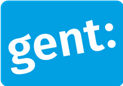 Voeg dit financieel overzicht als bijlage toe bij het e-formulier subsidie Collectie van de Gentenaar (creatief of technologisch (her)gebruik) - CocreatiefondsVul de geplande uitgaven in.| Omschrijf alle kosten die je zal maken voor het project en noteer steeds hoe je de subsidie zal aanwenden.| Als jouw eigen budgetraming uitgebreider is dan het onderstaande sjabloon, mag je deze als bijlage toevoegen. 
Let wel op dat alle gevraagde informatie terug te vinden is.Geef de financiële middelen en inkomsten weer van jouw project.Noteer hier het gevraagde bedrag (De subsidie bedraagt minimaal 2000 en maximaal 20 000 euro) BegrotingNr.OmschrijvingGeraamde kosten (in euro)01Aankoop/ huur goederen (Aankoop van goederen die specifiek voor een project worden aangekocht (zoals bv. computer, elektronica, machines, meubilair…) kunnen enkel op het project aangerekend worden aan afschrijvingswaarde. Hier gelden de volgende percentages per jaar: meubilair en machines: 10 % klein materiaal en hardware: 33 %)02Huur locatie/hosting03Communicatie 04Werkingskosten05Professionele hulp en personeel06Verzekeringen07Anderetotaal kosten (in euro)Nr.OmschrijvingGeschatte inkomsten (in euro)01Subsidies (andere dan huidige aanvraag)Vermeld de subsidiërende overheid, bv: Vlaamse overheid, provincie, …€          02Sponsoring€         03Publieksinkomsten€         04Eigen middelen€         05Andere€         Totaal inkomsten (in euro)totaal gevraagde subsidies:€        